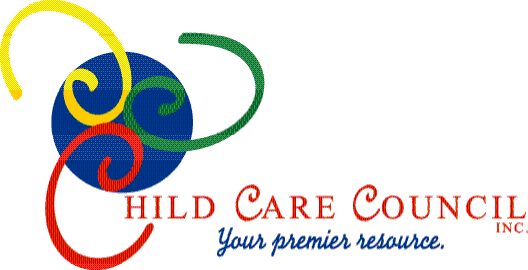 2017 Start Bright Impact AwardsNomination FormNominee Information:Name:			________________________________________________________Address: 		________________________________________________________			________________________________________________________E-Mail: 			________________________________________________________Phone: 			________________________________________________________Nominated by:Name:			________________________________________________________□  Provider 			□  Parent			□  Child/Individual		Address: 		________________________________________________________			________________________________________________________E-Mail: 			________________________________________________________Phone: 			________________________________________________________Nomination Application:Program name (if applicable): ______________________________________________________________________________How long has this nominee been a child care provider? (if known)______________________________________________________________________________How do you know this child care provider?__________________________________________________________________________________________________________________________________________________________________________________________________________________________________________What made you decide to choose this person as a nominee for the Start Bright Impact Award?________________________________________________________________________________________________________________________________________________________________________________________________________________________________________________________________________________________________________________________Please provide specific examples of how this provider has gone above and beyond typical or expected duties: ________________________________________________________________________________________________________________________________________________________________________________________________________________________________________________________________________________________________________________________________________________________________________________________________________________________________________________________________________________________________________________________________________________________________________________________________________________________________________________Please provide any additional information that you think would be helpful in judging the nomination: ________________________________________________________________________________________________________________________________________________________________________________________________________________________________________________________________________________________________________________________□	I agree to allow Child Care Council to share this story at the Start Bright Gala and in marketing materials.	Signature	__________________________________________________________
	Print name	__________________________________________________________Note:  If more space is need or if you would like to submit additional background materials, please send along with this completed nomination form to: Start Bright Impact Awards Committee, Child Care Council, Inc., 595 Blossom Road, Suite 120, Rochester, NY  14610. Nominations must be received by September 1, 2017.Save the Date! The awards will be presented at the Council’s Start Bright Gala, October 18, 2017 at Locust Hill Country Club, 2000 Jefferson Road in Pittsford.